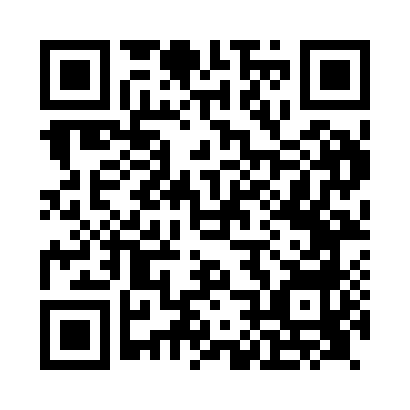 Prayer times for Flitwick, Bedfordshire, UKMon 1 Jul 2024 - Wed 31 Jul 2024High Latitude Method: Angle Based RulePrayer Calculation Method: Islamic Society of North AmericaAsar Calculation Method: HanafiPrayer times provided by https://www.salahtimes.comDateDayFajrSunriseDhuhrAsrMaghribIsha1Mon2:564:471:066:439:2511:152Tue2:574:471:066:439:2511:153Wed2:574:481:066:439:2411:154Thu2:584:491:066:439:2411:155Fri2:584:501:076:439:2311:156Sat2:594:511:076:429:2211:157Sun2:594:521:076:429:2211:148Mon3:004:531:076:429:2111:149Tue3:004:541:076:419:2011:1410Wed3:014:551:076:419:2011:1311Thu3:024:561:086:419:1911:1312Fri3:024:571:086:409:1811:1313Sat3:034:581:086:409:1711:1214Sun3:034:591:086:399:1611:1215Mon3:045:011:086:399:1511:1116Tue3:055:021:086:389:1411:1117Wed3:055:031:086:389:1311:1018Thu3:065:041:086:379:1211:1019Fri3:075:061:086:379:1011:0920Sat3:085:071:086:369:0911:0921Sun3:085:081:086:359:0811:0822Mon3:095:101:086:349:0611:0723Tue3:105:111:086:349:0511:0724Wed3:105:131:086:339:0411:0625Thu3:115:141:086:329:0211:0526Fri3:125:151:086:319:0111:0427Sat3:135:171:086:308:5911:0428Sun3:135:181:086:298:5811:0329Mon3:145:201:086:288:5611:0230Tue3:155:211:086:288:5511:0131Wed3:155:231:086:278:5311:00